Summary of Changes: No Changes to bid items, only bid opening date. City of Petaluma,	Diane Ramirez, Project ManagerA signed copy of this Addendum and the attached acknowledgement form shall be attached to the bid proposal. Failure to do so may cause rejection of your bid as being non-responsive.ADDENDUM NO. 1Petaluma City Hall West Wing Permit Centerand Council Chambers ProjectC11202017July 24, 2023ACKNOWLEDGEMENTReceipt of Addendum No. 1 is hereby acknowledged by ___________________________________					(Contractor’s Name)on the  ___________ day of __________________, 2023.						By: _____________________________________							Signature						      _____________________________________ 										Title						      _____________________________________							Company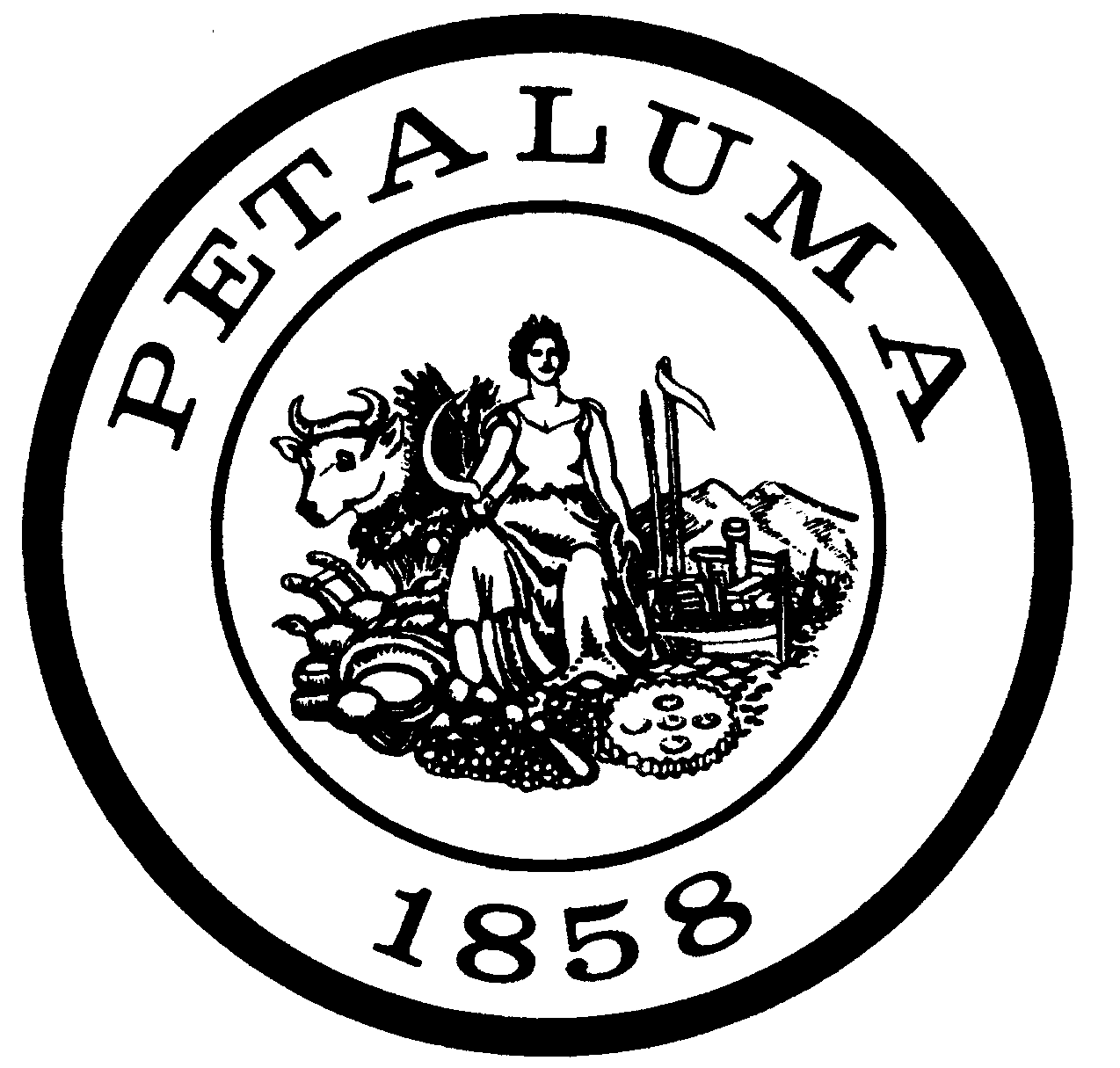                         City of                                                             Post Office Box 61Kevin McDonnellMayorBrian BarnacleJanice Cader-ThompsonMike HealyKaren NauDennis PocekayJohn ShribbsCouncilmembersPublic Works & UtilitiesCity EngineerPhone (707) 778-4303Environmental ServicesEllis Creek Water Recycling Facility3890 Cypress DrivePetaluma, CA 94954Phone (707) 776-3777Fax:  (707) 656-4067 Parks & Facility Maintenance840 Hopper St. Ext.Phone (707) 778-4303Fax (707) 206-6065Transit Division555 N. McDowell Blvd.Petaluma, CA 94954Phone (707) 778-4421Utilities & Field Operations202 N. McDowell Blvd.Phone (707) 778-4546Fax (707) 206-6034E-Mail:  publicworks@cityofpetaluma.org ADDENDUM NO. 1Petaluma City Hall West Wing Permit Centerand Council Chambers ProjectC11202017July 24, 2023This Addendum No. 1 modifies the Bidding Documents for the Petaluma City Hall West Wing Permit Center and Council Chambers Project C11202017. This Addendum shall become part of the Contract and all provisions of the Contract shall apply thereto. Bidders shall acknowledge all Addendums in the Bid Schedule.NOTICE INVITING BID CHANGE The following paragraphs of the “Notice Inviting Bids” will be modified as described. 1. RECEIPT OF BIDS: Sealed Bids will be received at the office of the City Clerk of the City of Petaluma located at 11 English Street, Room 4, Petaluma, CA 94952-2610, until 2:30 PM on Thursday August 3, 2023, for the City Hall West Wing Permit Center and Council Chambers. Any Bids received after the specified time and date will not be considered. Fax and other electronically transmitted Bids will not be accepted.2. OPENING OF BIDS: The Bids will be publicly opened and read at 2:30 PM on August 3, 2023, at the above-mentioned office of the CITY. The CITY reserves the right to postpone the date and time for opening of Bids at any time prior to the aforesaid date and time. 